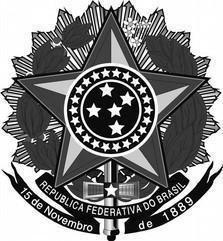 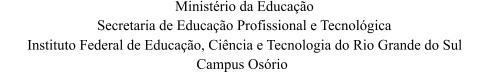 PROCESSO SELETIVO SIMPLIFICADO – EDITAL N° 08/2022 ANEXO VII - FORMULÁRIO PARA RECURSOPelo presente TERMO, eu,	, CPFnº	, inscrito(a) para concorrer a 01 vaga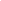 de Professor Visitante na área de		, oferecida por meio do Edital nº 08, de 10 de março de 2022, venho RECORRER, nos prazos estipulados neste edital, do resultado do(a) 	(homologação preliminar das inscrições/resultado preliminar relativo à avaliação do currículo lattes/plano de trabalho/resultado do procedimento de heteroidentificação complementar), pelas razões abaixo expostas: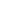 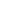 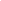 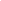 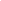 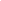 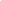 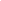 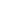 Estou ciente de que o não atendimento das regras relativas à interposição de Recursos contidas no Edital nº 08, de 10 de março de 2022, poderá ensejar o INDEFERIMENTO deste.Data: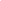 (Assinatura do Requerente)